An denLandrat des Oberbergischen KreisesHerrn Jochen HagtMoltkestr.4251641 Gummersbach	07. September 2022Sehr geehrter Herr Landrat!Antrag der SPD-Kreistagsfraktion zur Sitzung des Bauausschusses am 22.09.2022Die SPD-Kreistagsfraktion beantragt:Die Verwaltung wird beauftragt, die Unfallhäufigkeit in Reichshof-Pochwerk, Knotenpunkt B55/L377 längerfristig zu bewerten, die derweilige Geschwindigkeitsbegrenzung als Interimslösung zu betrachten und die Realisierung -in Zusammenarbeit mit dem Landesbetrieb Straßenbau NRW- einer Kreisverkehrsanlage einzuleiten.Begründung:Die statistische Aussagekraft der Verkehrsbeobachtung im Rahmen der     Geschwindigkeitsbegrenzung ist anzuzweifeln.	Durch die coronabedingte Homeofficepflicht ist die Auswertung der 	Verkehrsbeobachtung, gerade in den dunklen Jahreszeiten (Herbst und Winter), 	irrelevant.	Durch eine längerfristige Verkehrsbeobachtung- um ein weiteres Jahr- wird die als Interimslösung zu betrachtende Geschwindigkeitsbegrenzung statistisch aussagekräftiger bewertet.Durch den Bau einer Kreisverkehrsanlage wird die Situation an diesem Knotenpunkt langfristig und dauerhaft entschärft.Weitere Begründungen erfolgen mündlich in der Sitzung.Mit freundlichen Grüßen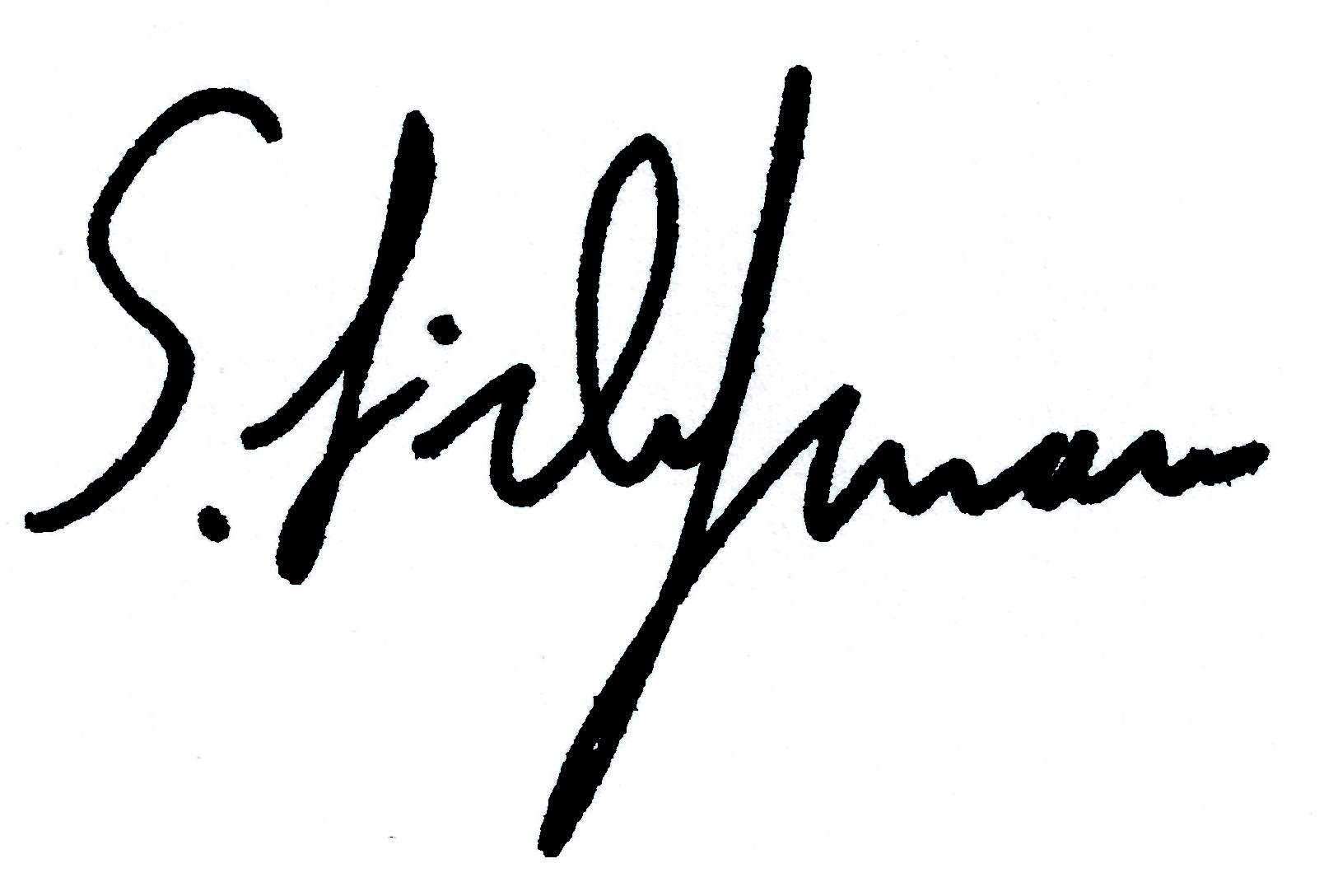 Sven Lichtmann (Fraktionsvorsitzender)	